Kauno miesto savivaldybės taryba  n u s p r e n d ž i a:1. Pakeisti Kauno miesto savivaldybės tarybos 2022 m. vasario 22 d. sprendimą                        Nr. T-92 „Dėl Kauno miesto gatvių ir kitų transporto statinių tiesimo, rekonstravimo, taisymo ir priežiūros darbų 2022–2024 metų prioritetinio sąrašo patvirtinimo“:1.1. Pakeisti antraštę ir ją išdėstyti taip: „DĖL KAUNO MIESTO GATVIŲ TIESIMO, REKONSTRAVIMO, TAISYMO IR PRIEŽIŪROS DARBŲ 2022–2024 METŲ PRIORITETINIO SĄRAŠO PATVIRTINIMO“.1.2. Pakeisti 1 punktą ir jį išdėstyti taip:,,1. Patvirtinti Kauno miesto gatvių tiesimo, rekonstravimo, taisymo ir priežiūros darbų 2022–2024 metų prioritetinį sąrašą (pridedama).“1.3. Pakeisti nurodytu sprendimu patvirtintą Kauno miesto gatvių ir kitų transporto statinių tiesimo, rekonstravimo, taisymo ir priežiūros darbų 2022–2024 metų prioritetinį sąrašą ir išdėstyti jį nauja redakcija (pridedama).2. Įpareigoti Kauno miesto savivaldybės administracijos direktorių organizuoti                        1 punkte nurodyto sąrašo įgyvendinimą pagal gaunamus asignavimus.3. Šis sprendimas per vieną mėnesį nuo informacijos apie jį gavimo dienos gali būti skundžiamas Regionų apygardos administracinio teismo Kauno rūmams (A. Mickevičiaus g. 8A, Kaunas) Lietuvos Respublikos administracinių bylų teisenos įstatymo nustatyta tvarka.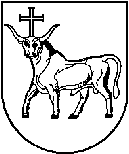 KAUNO MIESTO SAVIVALDYBĖS TARYBAKAUNO MIESTO SAVIVALDYBĖS TARYBASPRENDIMASSPRENDIMASDĖL KAUNO MIESTO SAVIVALDYBĖS TARYBOS 2022 M. VASARIO 22 D. SPRENDIMO NR. T-92 „DĖL KAUNO MIESTO GATVIŲ IR KITŲ TRANSPORTO STATINIŲ TIESIMO, REKONSTRAVIMO, TAISYMO IR PRIEŽIŪROS DARBŲ                  2022–2024 METŲ PRIORITETINIO SĄRAŠO PATVIRTINIMO“ PAKEITIMODĖL KAUNO MIESTO SAVIVALDYBĖS TARYBOS 2022 M. VASARIO 22 D. SPRENDIMO NR. T-92 „DĖL KAUNO MIESTO GATVIŲ IR KITŲ TRANSPORTO STATINIŲ TIESIMO, REKONSTRAVIMO, TAISYMO IR PRIEŽIŪROS DARBŲ                  2022–2024 METŲ PRIORITETINIO SĄRAŠO PATVIRTINIMO“ PAKEITIMO2022 m. birželio 21 d. Nr. T-3392022 m. birželio 21 d. Nr. T-339KaunasKaunasSavivaldybės merasVisvaldas Matijošaitis